Инструкция по подключению и использованию системыВидеоКонференцСвязи TrueConf.Санкт-Петербург2021Инструкция по подключению к ВидеоКонференцСвязи (ВКС) TrueConf.Есть два варианта работы с ВКС через Web интерфейс и при помощи приложения – клиент TrueConf, которое устанавливается на компьютер, планшет или смартфон.Через Web интерфейсПри помощи браузера google Chrome (через другие браузеры функция не доступна) открыть ссылку предоставленную куратором. Возможно, будет сообщение о небезопасной странице, необходимо нажать кнопку «Дополнительно» и нажать перейти на сайт (выделено синим цветом).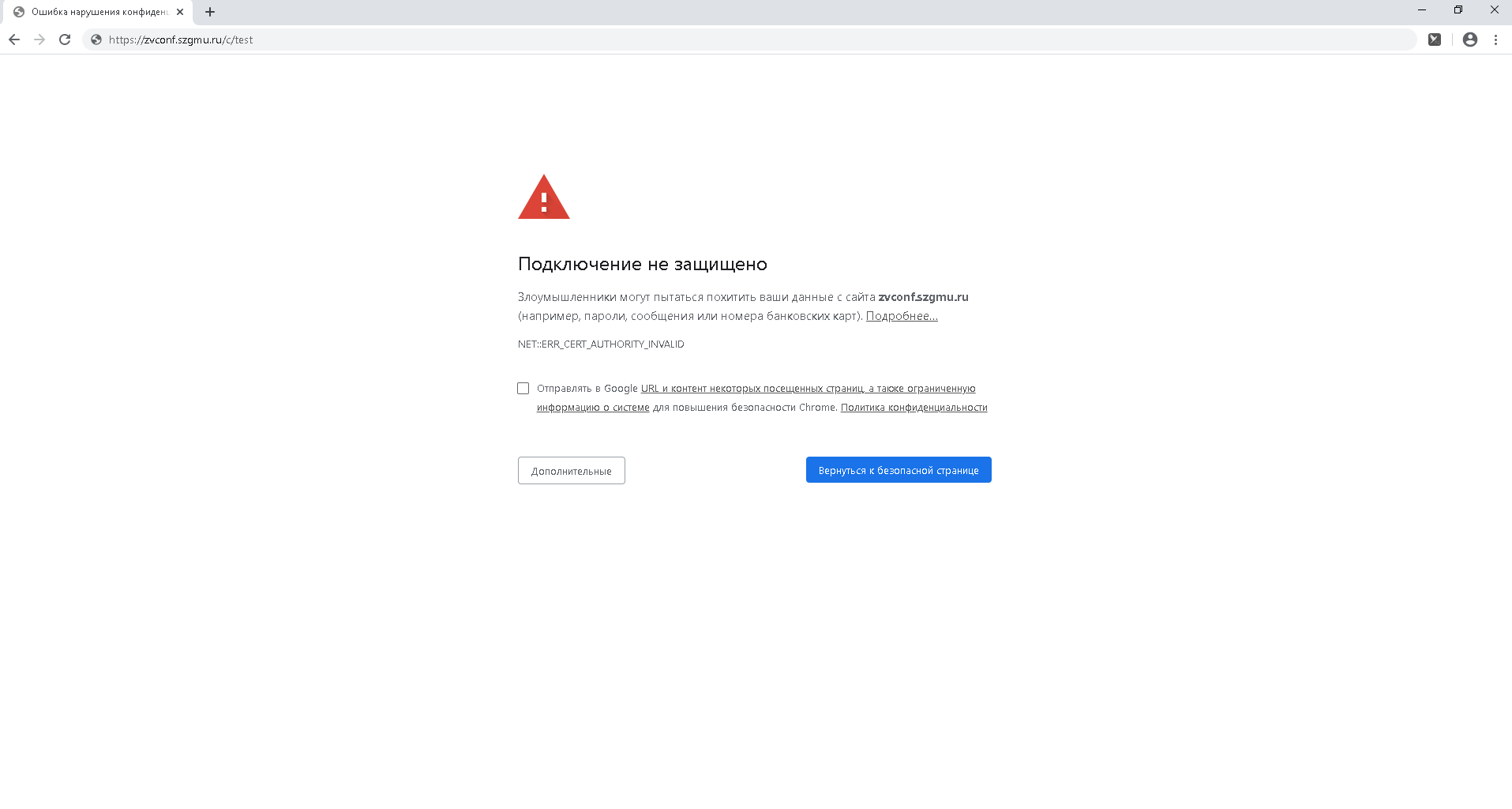 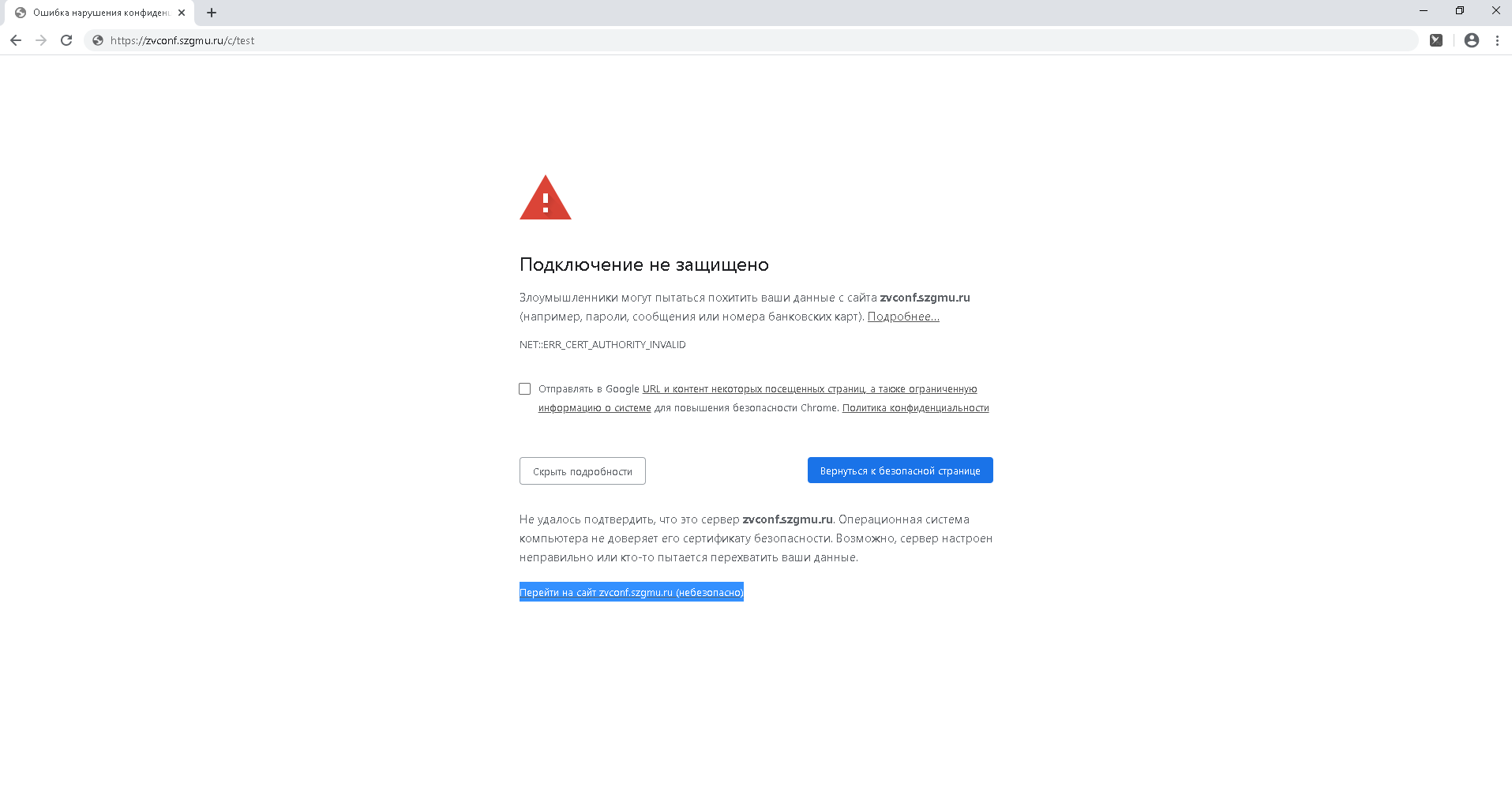 Откроется страница с названием конференции.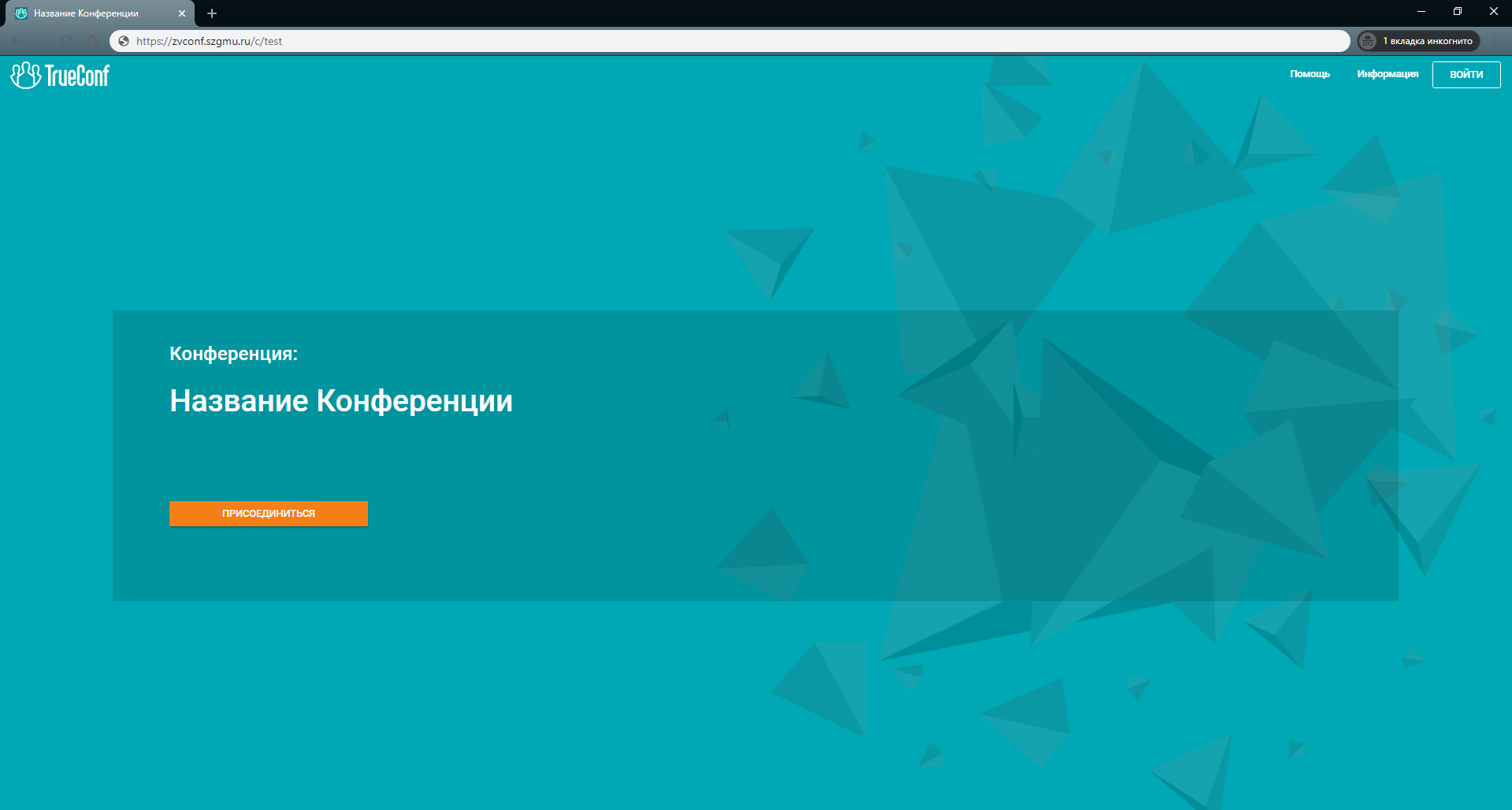 Нажать кнопку «Присоединиться»Выбрать способ подключения «Без установки приложения» или через «Браузер» 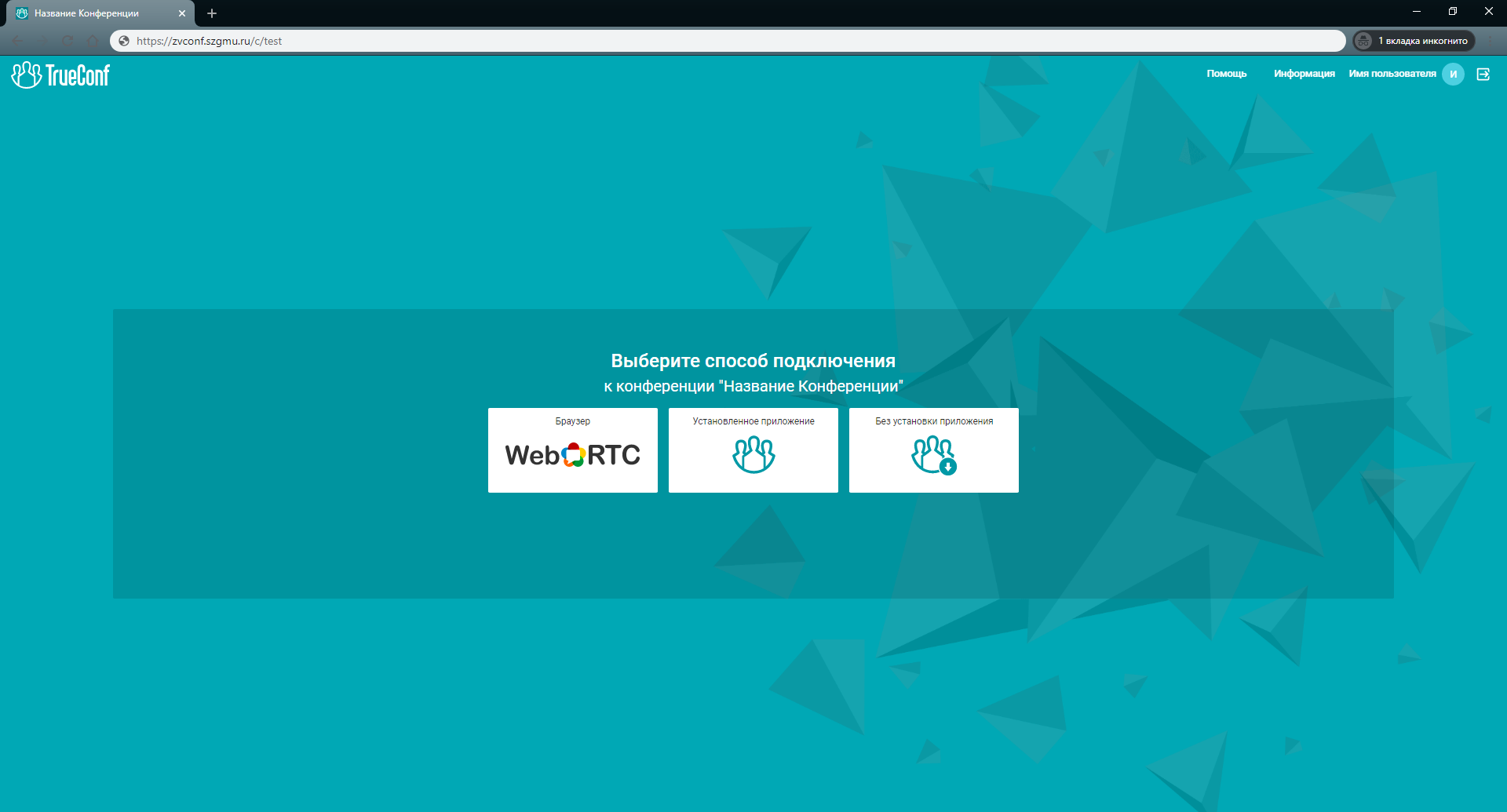 Откроется окно конференцииЗатем необходимо ввести личные данные: Фамилия Имя Отчество.